pub115 version3 ; Nutella 2dans un_________de nutella, _________________________________?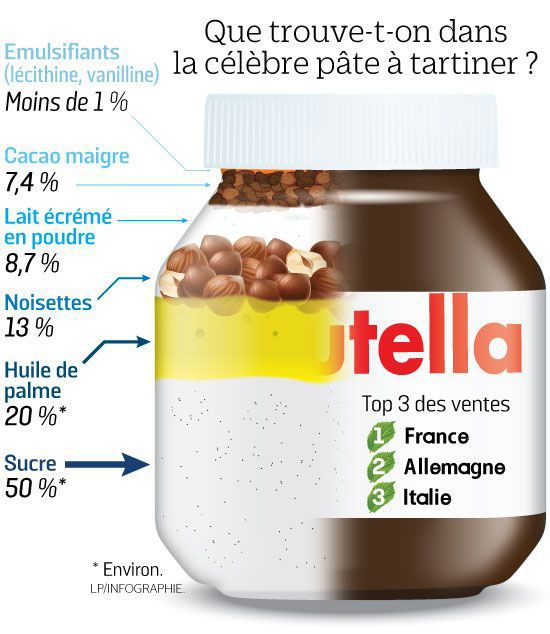 _____________pour le_________il y a des_________________________ sélectionnées pour leur qualité, elles sont récoltées en Turquie, en Italie puis torrifiées et broyées au_________________moment pour préserver le maximum d’arôme et de _________________du cacao cultivé en Afrique et récolté après les_________________________qui rendent les fèves plus grandesdu__________extrait de_________________________essentiellement françaisesde la poudre de_______et de_____________________principalement de France et de Belgique  pour l'onctuosité il y a de___________________________extrait des fruits de palmier à huile, elle est 100% issue d’une filière certifiée________________dans le cadre d’une alimentation équilibrée l’huile de palme n’est pas_____________________________________________________________(4)de la lécithine__________de________________________et de soja, un peu de vanilline et c’est toutdans nutella il y a___________________50 ans de savoir-faire, nous le préparons avec_________sur notre site de Normandiefinalement si nutella est aussi bon c’est__________________________il est bien faittous les détails sur nutellaparlonsen point fr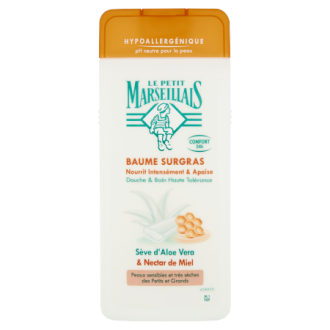 petit marseillais1on ne peut pas tout________________________________(2) avec une____________________________(2) sauf à l’heure de la douche, baume surgras, hypoallérgénique le Petit marseillais, du nectar de___________, une______________  __________________d’aloe vera dans chaque flacon pour____________________en toute douceur ou pas, le Petit marseillais ensoleillé par natureVanish2____________________________________________________(3) expérience de Vanish blanc ?Bonjour, je m’appelle Sarah et j’aime bien_______________  ________  ________________en blanc, mais le blanc ça tache_________, maman avait______________de petits______________pour enlever les taches mais ça ne partait pas toujours ou le blanc_____________________gris, et puis j’ai ______________________Vanish, pour ceci____________________________________(3) c’est de le faire_______________avec du Vanish, pour des taches type vin rouge____________________la nouvelle cuillerette, pour moi c’est génial ! pour que mes vêtements ne_________________________pas gris je les lave en machine avec Vanish, 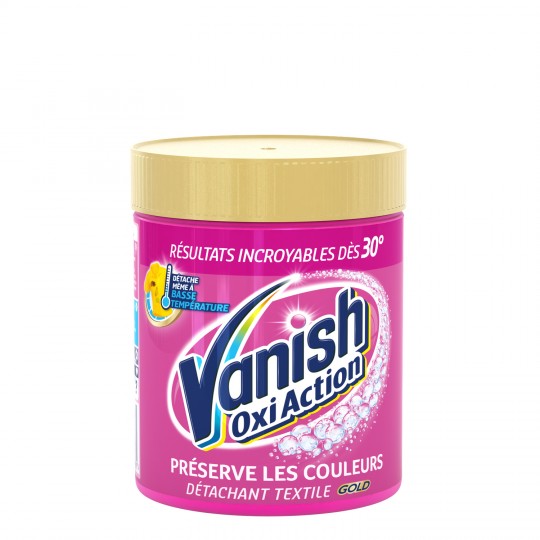 sa formule à l’oxygène actif________________les taches et rend vos vêtements_____________________trois teintes plus blancsfantastique ! c’est parfait c’est pour ça Vanish blanc est mon truc pour tous les blancsVanish et__________  __________________s’évanouissent. Et_______________________maintenant Vanish gel blanc avec sa_______________doseuse spéciale prétraitement